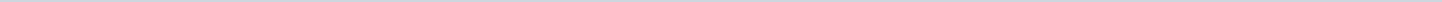 Geen onderwerpen gevonden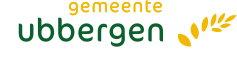 Gemeente TubbergenAangemaakt op:Gemeente Tubbergen29-03-2024 07:00MotiesPeriode: 2022